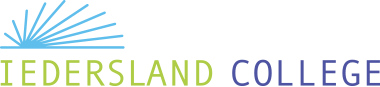 IEDERSLAND NIEUWSBRIEF						07-07-2021Beste ouders/verzorgers,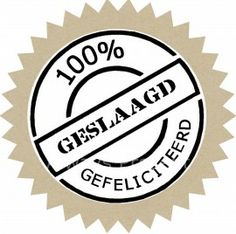 Schoolexamens: Dit jaar hebben we op het Iedersland College een slagingspercentage van 100%! Iedereen is geslaagd. Wij willen jullie nogmaals feliciteren. Wat een prestatie hebben jullie geleverd! Namens het hele team van het Iedersland College wensen wij jullie veel succes in de toekomst.Corona updateHet is nog niet bekend welke maatregelen er na de zomervakantie zijn. Wij houden u op de hoogte via de nieuwsbrief en/of mail.Wel zijn er, als u op reis gaat, diverse regels en afspraken. Laat u goed informeren en volg het reisadvies. Via de volgende link kunt u meer informatie vinden: https://www.rijksoverheid.nl/onderwerpen/coronavirus-covid-19/reizen-en-vakantie.Moet u in quarantaine na uw reis/vakantie? Dan geldt dit niet als geoorloofd absent. Houd hier rekening mee. Wij hopen dat iedereen gezond de vakantie doorkomt. 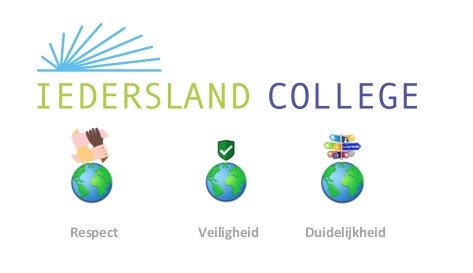 SWPBS (Schoolwide Positive Behavior Support)Juni stond in het teken van ‘ik ben op tijd en voorbereid’. De klassen hebben onderling gestreden voor een lunchcheque. Tot op de laatste dag was het erg spannend. 1B gefeliciteerd! Jullie hebben deze strijd gewonnen. Nieuwe schooljaar: Vergeet niet om samen met uw zoon of dochter voor het nieuwe jaar schoolboeken te bestellen. Dit helpt ze om een goede start te maken. AgendaWij wensen u allen een fijne zomervakantie toe! Met vriendelijke groet, Het teams van het Iedersland CollegeZomervakantie 9 juli t/m 22 augustus Eerste schooldag Donderdag 26 augustus Introductie-activiteit Vrijdag 27 augustusLes volgens rooster Maandag 30 augustus 